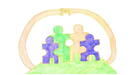  Better TogetherSupporting Children with Special Educational Needs and Disabilitieswithin the Wymondham Cluster SchoolsINFORMATION FOR PARENTSWymondham Cluster Schools are:Ashleigh Infant School and NurseryBarford Primary SchoolBarnham Broom Primary SchoolBrowick Road Infant SchoolMorley Primary SchoolRobert Kett Junior SchoolSpooner Row Primary SchoolTacolneston Primary SchoolWicklewood Primary SchoolWreningham Primary SchoolWymondham CollegeWymondham High SchoolDear Parents,The purpose of this booklet is to provide information about how provision is made for children with Special Educational Needs and Disabilities (SEND) within the Wymondham Cluster.If you or the school are concerned that your child is not making expected progress it is possible they may have Special Educational Needs (SEN). The SEN code of Practice (2001) sets out a step by step approach that recognises children learn in different ways and can have different kinds or levels of SEN.Wymondham Cluster Schools aim to:Achieve the best possible outcomes for all learners within the cluster Ensure the funding process is fair and easy to understandEach school has an appointed Special Educational Needs and Disability Coordinator (SENDCo). They, together with teaching staff, identify your child’s SEND needs and decide what support may be needed.The great majority of children and young people with SEND will have their needs met within their local school.In a small number of cases, planning will identify a need to conduct more formal assessments of needs.Funding for individual needsEach individual school has funds in their budget to support all children’s learning and care. Additional funding for pupils with a significantly higher level of need is held by the cluster.  To access additional funding head teachers submit an application to the cluster panel detailing the specific needs of the individual and resources required for these to be met.  This could for example be an intense and individualised learning programme to support specific learning targets which would be evaluated after a term. Should the application be unsuccessful there is an Appeals procedure in place for head teachers to follow. Cluster LiaisonEach school has a SENDCOThe Cluster Schools’ SENDCOs meet each half term to share good practice and ensure they are up to date with government initiatives The cluster schools access advice and support from each other and other professionals such as Behaviour Support, Speech and Language Support, Educational Psychology Service, Autistic Spectrum Disorder team and the School Support Services. For further information please contact your child’s school.